Školní zájezd do Rakouska: Salzburg, Wolfgangsee, Hallstatt					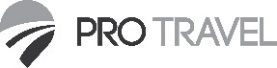 zájezd č.:	17-602-5599termín:		2.-3.6.2017škola:		Gymnázium Ostrava-HrabůvkaPřihlášení na zájezd na adrese:http://rezervace.protravel.czNejprve je nutné se zaregistrovat (odkaz „Jsi tu poprvé? Zaregistruj se prosím“). Při registraci si zvolíte své přihlašovací údaje: přihlašovací jméno je Vaše emailová adresa, heslo si zvolíte libovolné, alespoň 6 znaků dlouhé. Registraci dokončíte potvrzením zprávy zaslané na váš email. Po přihlášení do systému zadejte číslo zájezdu 17-602 do textového pole a klikněte na „Vyhledat zájezd“. Pak už budete moci vyplnit osobní a další potřebné údaje a potvrdíte závazné přihlášení. Na email obdržíte fakturu pro úhradu zájezdu a přihlášku, kterou podepsanou odevzdáte ve škole.Registrovat se musí vždy účastník zájezdu, ne rodič. Rodiče mohou již při registraci zadat také svou e-mailovou adresu, na kterou budou dostávat stejné informace jako účastník zájezdu. Účastníky mladší 18 let systém nenechá přihlásit bez zadání údajů o zákonném zástupci.Přihláška je závazná a z následného odhlášení mohou vyplývat stornopoplatky.____________________________________________________________________________________________________________________Školní zájezd do Rakouska: Salzburg, Wolfgangsee, Hallstatt					zájezd č.:	17-602-5599termín:		2.-3.6.2017škola:		Gymnázium Ostrava-HrabůvkaPřihlášení na zájezd na adrese:http://rezervace.protravel.czNejprve je nutné se zaregistrovat (odkaz „Jsi tu poprvé? Zaregistruj se prosím“). Při registraci si zvolíte své přihlašovací údaje: přihlašovací jméno je Vaše emailová adresa, heslo si zvolíte libovolné, alespoň 6 znaků dlouhé. Registraci dokončíte potvrzením zprávy zaslané na váš email. Po přihlášení do systému zadejte číslo zájezdu 17-602 do textového pole a klikněte na „Vyhledat zájezd“. Pak už budete moci vyplnit osobní a další potřebné údaje a potvrdíte závazné přihlášení. Na email obdržíte fakturu pro úhradu zájezdu a přihlášku, kterou podepsanou odevzdáte ve škole.Registrovat se musí vždy účastník zájezdu, ne rodič. Rodiče mohou již při registraci zadat také svou e-mailovou adresu, na kterou budou dostávat stejné informace jako účastník zájezdu. Účastníky mladší 18 let systém nenechá přihlásit bez zadání údajů o zákonném zástupci.Přihláška je závazná a z následného odhlášení mohou vyplývat stornopoplatky.____________________________________________________________________________________________________________________Školní zájezd do Rakouska: Salzburg, Wolfgangsee, Hallstatt						zájezd č.:	17-602-5599termín:		2.-3.6.2017škola:		Gymnázium Ostrava-HrabůvkaPřihlášení na zájezd na adrese:http://rezervace.protravel.czNejprve je nutné se zaregistrovat (odkaz „Jsi tu poprvé? Zaregistruj se prosím“). Při registraci si zvolíte své přihlašovací údaje: přihlašovací jméno je Vaše emailová adresa, heslo si zvolíte libovolné, alespoň 6 znaků dlouhé. Registraci dokončíte potvrzením zprávy zaslané na váš email. Po přihlášení do systému zadejte číslo zájezdu 17-602 do textového pole a klikněte na „Vyhledat zájezd“. Pak už budete moci vyplnit osobní a další potřebné údaje a potvrdíte závazné přihlášení. Na email obdržíte fakturu pro úhradu zájezdu a přihlášku, kterou podepsanou odevzdáte ve škole.Registrovat se musí vždy účastník zájezdu, ne rodič. Rodiče mohou již při registraci zadat také svou e-mailovou adresu, na kterou budou dostávat stejné informace jako účastník zájezdu. Účastníky mladší 18 let systém nenechá přihlásit bez zadání údajů o zákonném zástupci.Přihláška je závazná a z následného odhlášení mohou vyplývat stornopoplatky.